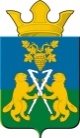 ДУМА	Ницинского сельского поселения	Слободо – Туринского муниципального районаСвердловской областипятого созываРЕШЕНИЕот 29 марта 2024 г.                                                                               № 126-НПА                                                           с.НицинскоеО внесении изменений в Решение Думы Ницинского сельского поселения от 14.12.2023 №104-НПА «Об утверждении Положения о порядке проведения аттестации муниципальных служащих, замещающих муниципальные должности в органах местного самоуправления Ницинского сельского В целях приведения нормативных правовых актов в соответствие с действующим законодательством, рассмотрев экспертное заключение от 16.02.2024 по результатам правовой экспертизы Решения Думы Ницинского сельского поселения от 14.12.2023 №104-НПА «Об утверждении Положения о порядке проведения аттестации муниципальных служащих, замещающих муниципальные должности в органах местного самоуправления Ницинского сельского поселения», руководствуясь Уставом Ницинского сельского поселения, Дума Ницинского сельского поселенияРЕШИЛА:1. Внести в Решение Думы Ницинского сельского поселения от 14.12.2023 №104-НПА «Об утверждении Положения о порядке проведения аттестации муниципальных служащих, замещающих муниципальные должности в органах местного самоуправления Ницинского сельского поселения» следующие изменения:1.1. В наименовании и пункте 1 Решения, наименовании и подпункте 1.1 Положения, наименовании приложения 3 Положения слова «замещающих муниципальные должности» исключить.1.2. Пункты 1.6 и 1.7 Положения признать утратившими силу.1.3. В пункте 2.1 слова «и рассмотрения представлений к присвоению очередного классного чина муниципальным служащим» исключить.1.4. Подпункт 2 пункта 2.3 Положения признать утратившим силу.1.5. Подпункт 2.4 дополнить абзацем следующего содержания «Состав аттестационной комиссии определяется правовым актом главы Ницинского сельского поселения».2. Настоящее Решение   опубликовать в печатном средстве массовой информации Думы и Администрации Ницинского сельского поселения «Информационный вестник Ницинского сельского поселения», разместить на официальном сайте Ницинского сельского поселения в информационно-телекоммуникационной сети Интернет (www.nicinskoe.ru).3. Контроль за исполнением настоящего решения возложить на комиссию по вопросам законодательства и местного самоуправления (С.Г.Костенков).Председатель ДумыНицинского сельского поселения:_____ И.В.ЗыряноваГлава Ницинского сельского поселения:_____ Т.А.Кузеванова